第一節  偶像背景大檢閱範例：男團組合Mirror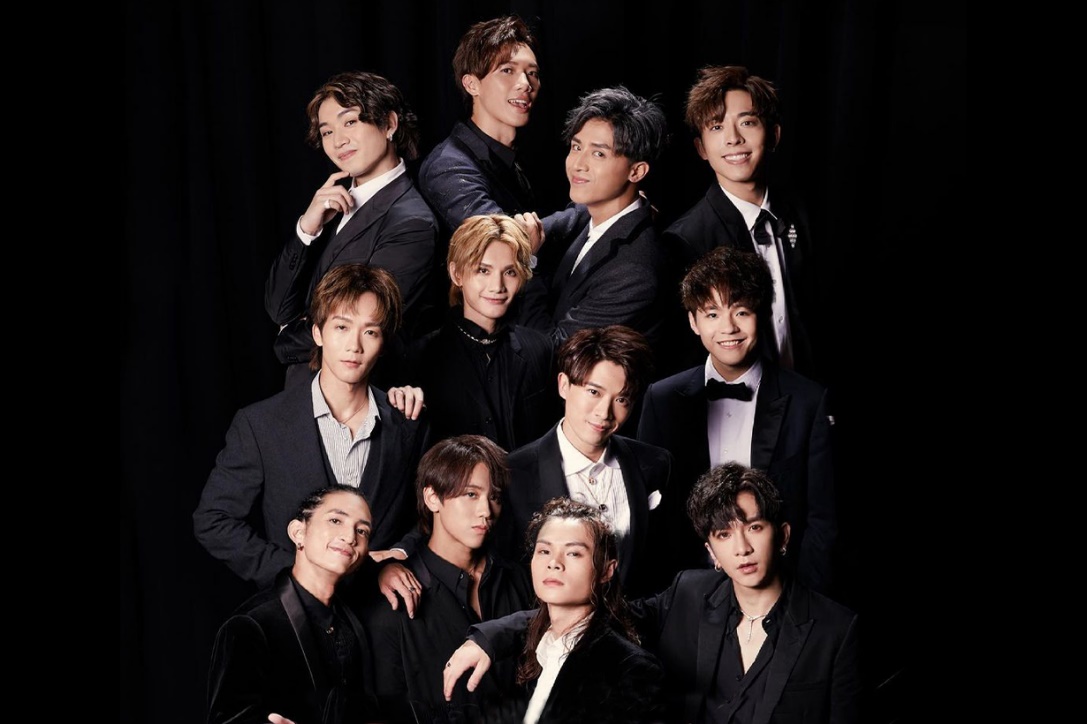 節錄自《維基百科》MIRROR，香港男子音樂組合，12名成員都是2018年ViuTV選秀節目《Good Night Show 全民造星》的參賽者，賽後由ViuTV在後來的MIRROR經理人「花姐」黃慧君建議下簽約，並在比賽結束翌月宣佈成團，團隊名稱意指鏡子可以「反映成員真實的面貌」，同時「多面鏡子可以反射無限可能性」。 　　MIRROR出道即憑藉《全民造星》觀眾的支持創下香港歌手團體出道後最快舉辦演唱會的紀錄。然而MIRROR出道翌年即逢香港接連經歷政治動蕩和2019冠狀病毒病疫情肆虐，因此組合在出道最初兩年發展緩慢。　　MIRROR及其成員為品牌代言和宣傳，接拍廣告數量一度達到香港市場7成。MIRROR被認為掀起了香港久違、甚至前所未有的追星熱潮。　　MIRROR成員從比賽出道到逐步走紅的經歷為他們建立了勵志的形象。指出他們的不同在於「成員各有背景，不是全員小鮮肉，也不是自幼受訓」，但相同點是足夠努力。MIRROR為香港年輕人提供了一個香港自家制、通過努力獲得成功的例子。另外，他們受喜愛的原因包括對夢想有熱情、有志氣、同伴之間互相扶持、了解並改善自己的不足之處、以及真性情不做作。他們在淚汗交集中努力成長的經歷「是個令青少年產生共鳴的勵志故事」，而MIRROR「是個為港人，尤其是青年人帶來積極意義的時代標誌」。[